«Обустройство  контейнерных площадок в п. Зеленоборск»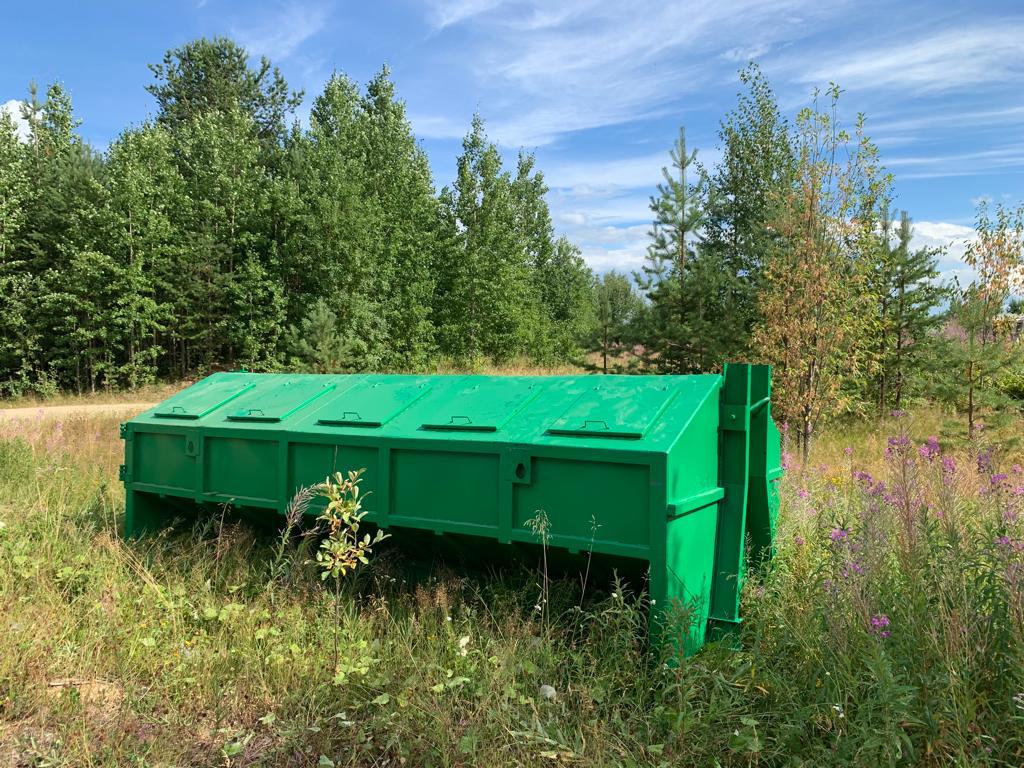 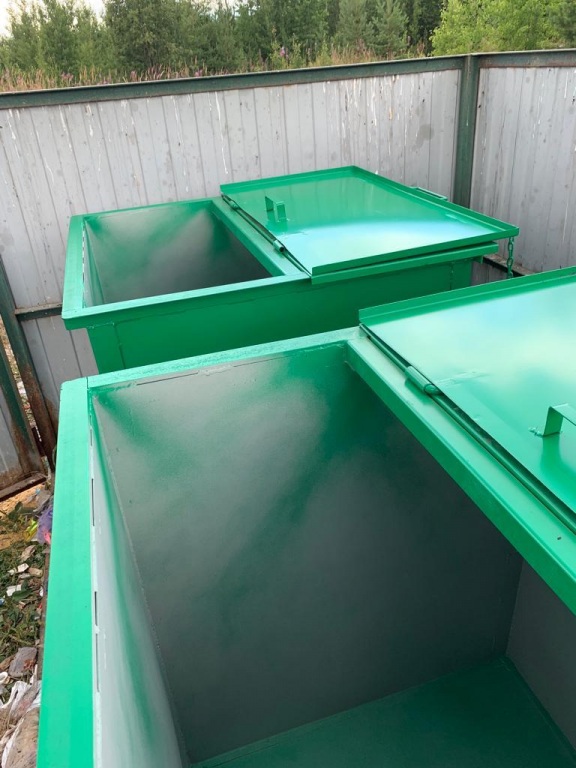 